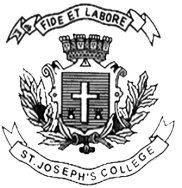 ST. JOSEPH’S COLLEGE (AUTONOMOUS), BANGALORE-27BBA – II SEMESTERSEMESTER EXAMINATION: APRIL 2022Examination conducted in July 2022BBA 2419 - Human Resource ManagementTime- 2 ½ hrs								Max Marks-70This paper contains _____ printed pages and four partsSection A I. Answer any five of the following 			                  (5x2 = 10 Marks)Define the concept of HRMWhat is Job analysis?What is vestibule training?What is the purpose of aptitude test?Give the meaning of Knowledge management.Mention any 2 objectives of compensation.Section BII. Answer any three of the following 			                  (3x5 = 15 Marks)Mention the difference between training and development.Explain the benefits of performance appraisal.Elucidate various sources of recruitment.Analysis the ethical challenges in HR.Section C III. Answer any two of the following 			               (2x15 = 30 Marks)Explain the functions of human resource management. Summarize the reasons for transfer and elaborate types of transfer.What is selection? Explain the selection process.Section DIII. Answer the following 					               (1x15=15 Marks)One of the major concerns of a fast-growing company is retaining its employees and providing them with the utmost satisfaction. Mind works Pvt ltd was lately facing troubles- they wouldn’t afford to invest in more HR personnel. The HR team struggled with handling employee queries, tackling their issues, consolidating grievances, executing training, boosting productivity, and keeping them motivated. Along with managing these routine administrative tasks like attendance, leave, and payroll management, the HR department needed an automated solution that would diminish their burden and be fruitful with the desired output.Questions:Analysis the case and suggest a solution for the challenge  (7 marks) What are the Advantages and disadvantage of Automation in HR functions (6 marks) Give a suitable structure for departmentisation in HR department (2 marks)  